Raportul anual privind eficiența și calitatea serviciilor Curții de Apel Comrat pentru anul 2022Volumul de activitate al Curții de Apel Comrat.Indicatori cantitativi. Lа 01 ianuarie a anului 2022 la Curtea de Apel Comrat în restanță s-au aflat 339 de cauze și materiale (adică cu 71 cauze mai mult, decât la 01 ianuarie anul 2021, și cu 142 cauze şi materiale mai mult decât la 01 ianuarie anul 2020). Pentru comparație se prezintă tabelul cauzelor pendinte la începutul anilor 2020-2022.Se prezintă graficul Evoluția cauzelor pendinte per categorii pentru anii 2020-2022.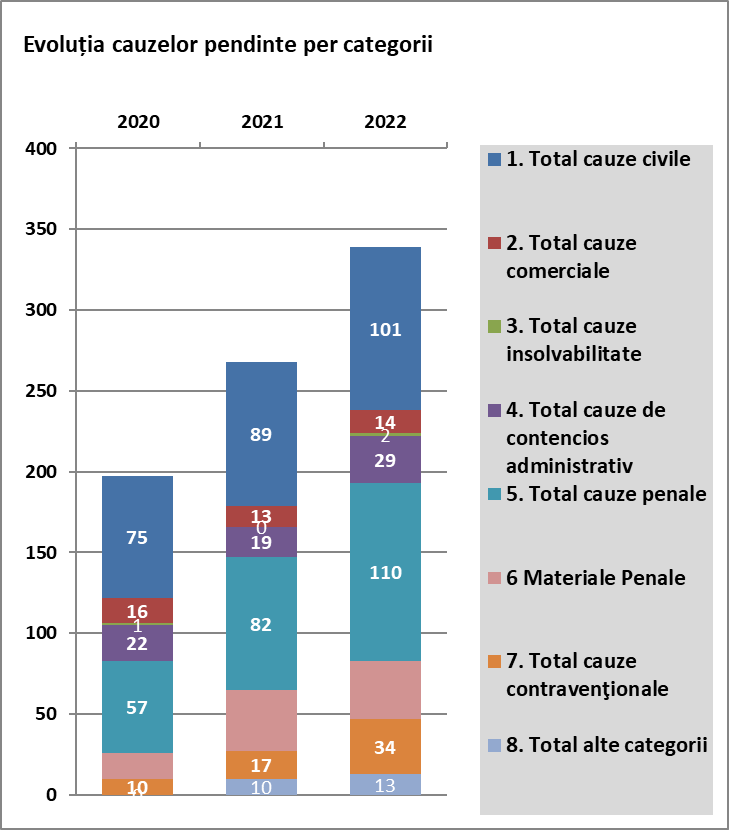 În urma analizei prezentului grafic, se observă creșterea numărului cauzelor pendinte la situația din 01.01.2022. Acest fapt este legat de imposibilitatea organizării activității în regim obișnuit din motivul situației defavorabile epidemiologice în anul 2021.S-au aflat în creștere nesemnificativă categoriile la cauze civile, penale și contravenționale. Pe parcursul anului  2022 la Curtea de Apel Comrat au fost înregistrate – 2066 de cauze și materiale (adică cu 99 de dosare mai mult decât în anul 2021, și cu 617 de cauze mai mult, decât în anul 2020). Pentru comparație se prezintă tabelul cauzelor noi pentru anii 2020-2022 (număr absolut).În urma analizei graficului Evoluția cauzelor noi per categorii, urmează de menționat că în comparație cu anul 2021,  semnificativ a crescut numărul cauzelor penale, materialelor penale și altor categorii.În comparație cu anul 2021 este evidentă scăderea semnificativă la cauze civile şi de contencios administrativ. Tot în scădere, însă nesemnificativă, se află cauzele  comerciale, de insolvabilitate și contravenționale.Astfel, pentru perioada trei ani 2020-2022, evoluția cauzelor se află în dinamică.Urmează de menționat că, în anul 2022 prin Dispoziția Comisiei pentru Situații Excepționale a Republicii Moldova nr. 5 din 2 martie 2022 pe perioada stării de urgență au fost stabilite următoarele măsuri specifice în domeniul justiției. S-a suspendat de drept examinarea de către instanțele de judecată a cauzelor civile, acțiunilor în contenciosul administrativ, proceselor penale. Cauzele penale aflate pe rolul instanțelor de judecată, indiferent de etapa de examinare, s-au suspendat de drept pe durata stării de urgență, cu excepția următoarelor cauze:       - privind infracțiunile flagrante, în care au fost dispuse măsuri preventive, care cuprind cereri privind aplicarea măsurilor asigurătorii, - privind cooperarea judiciară internațională în materie penală, care cuprind măsuri de protecție a victimelor și a martorilor, - privind aplicarea provizorie a măsurilor de siguranță cu caracter medical, - privind infracțiuni contra păcii și securității omenirii, infracțiunile de război, - privind infracțiuni contra securității naționale, cele comise de un grup criminal organizat sau organizație criminală, acte de terorism sau de spălare a banilor, - privind infracțiunile ușoare și mai puțin grave, în cadrul cărora sunt inculpați sau părți vătămate minore.Pentru anul 2022 de activitate se prezintă tabelul Fluxul de cauze per categorii pentru anul 2022 din Raportul CEPEJ.     Pe parcursul anului 2022 la Curtea de Apel Comrat s-au aflat pe rol 2405 de cauze și materiale, numărul calculat din 339 (cauze pendinte la 01.01.2022) și 2066 (înregistrate).  Încărcătura lunară medie per judecător pentru 12 luni ale anului 2022 a fost calculată cu aplicarea formulei ENI, după cum urmează:1934 (cauze soluționate): 6,8 (numărul de judecători după formula ENI): 12 luni = 23,7 cauze.Urmează de menționat că în anul 2021 încărcătura lunară în medie per judecător a constituit 24 de cauze și materiale.Se prezintă Diagrama cauze aflate pe rol în anul 2022.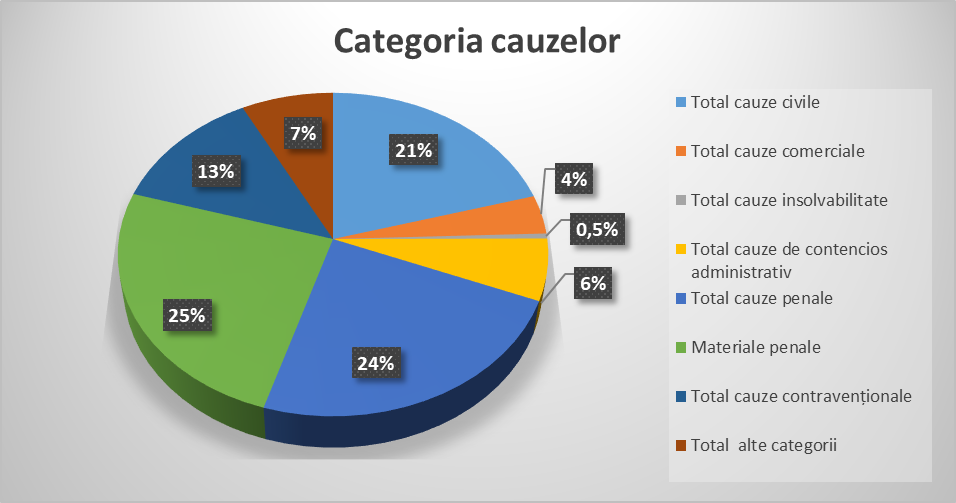 Din Diagrama prezentată se evidențiază procentul per cauze aflate pe rol în anul 2022.     Astfel, potrivit tabelului prezentat, cel mai mare volum s-a înregistrat din rândul „materiale penale” – 599, „cauze penale” - 569, precum și „cauze civile” – 495.În anul 2022 s-a mărit semnificativ numărul de cauze penale. În comparație cu anul 2021 numărul de cauze penale aflate pe rol s-a mărit cu 204 de cauze, și cu 263 de cauze penale în comparație cu anul 2020. Tot în creștere se află numărul de materiale penale. În comparație cu anul 2021 numărul de materiale penale a crescut cu 72 de materiale, și cu 170 de materiale în comparație cu anul 2020. La poziția „Alte categorii”, în comparație cu anul 2021 s-a mărit numărul cu 61, și cu 26 în comparație cu anul 2020.În anul 2022 s-a scăzut semnificativ numărul de cauze civile și de contencios administrativ. În comparație cu anul 2021, numărul total de cauze civile s-a scăzut cu 60 de cauze și cu 133 de cauze civile în comparație cu anul 2020. În comparație cu anul 2021, numărul total de cauze de contencios administrativ s-a scăzut semnificativ cu 71 de cauze, iar în comparație cu anul 2020 s-a scăzut cu 9  cauze. În anul 2022 numărul de cauze contravenționale în comparație cu anul 2021 nu s-a schimbat semnificativ. Totodată, în comparație cu anul 2020 s-a mărit cu 126 de cauze contravenționale.Astfel, în urma analizei datelor statistice referitor la cauzele şi materialele aflate pe rol  în perioada anilor 2020-2022 s-a constatat faptul, că numărul de dosare şi materiale în anul 2022 este unul mai mare. În comparare cu anul 2021, în anul 2022 s-au aflat pe rol cu 170 de cauze şi materiale mai mult. În comparare cu anul 2020, s-au aflat pe rol cu 759 de cauze și materiale mai mult. Pentru compararea numărului de cauze aflate pe rol pentru 3 ani, se prezintă graficul Evoluția volumului de activitate a Curții de Apel Comrat pentru anii 2020-2022. Graficul Evoluția volumului de activitate a Curții de Apel Comrat pentru anii 2020-2022.Menționăm, că graficul prezentat reflectă numărul total de cauze (cauze + materiale/cereri) înregistrate prin sumarea cifrelor totale din coloanele I. Cauze pendinte la 1 ianuarie şi coloana II. Cauze noi înregistrate pe parcursul anului 2022 din tabelul Fluxul de cauze per categorii din Raportul CEPEJ.  În urma analizei graficului Evoluția volumului de activitate se evidențiază un număr  mai mare al volumului de activitate în  anul 2022. Pentru comparație se prezintă informația în formă de tabel privind volumul de lucru pentru anii 2020-2022.În urma analizei încărcăturii, calculate din volumul total de activitate, se evidențiază un număr mai mare în anul 2022, şi anume 354, adică cu 10 cauze mai mult în comparație cu anul 2021, și cu 70 de cauze mai mult decât în anul 2020. În anul 2022 Curtea de Apel Comrat a soluționat 1934 de cauze și materiale (adică cu 38 de cauze mai mult decât în anul 2021, și cu 556 de cauze mai mult decât în anul 2020).      Pentru comparație, se prezintă tabelul care reflectă numărul total de cauze soluționate pentru 3 ani.               Cauze soluționate pentru anii 2020-2022 (număr absolut)Pentru comparație se prezintă Rata de soluționare a dosarelor în perioada raportată Formula de calcul: % = (A/(B+C)) x 100  A = Numărul dosarelor soluționate într-o perioadă de timp;  B = Numărul dosarelor înregistrate de instanță sau al dosarelor repartizate unui judecător         C = Numărul dosarelor restante la începutul unei perioade de referință.        Definiție: Acest indicator reflectă raportul dintre cauzele restante, cauzele intrate (noi)         şi cauzele soluționate în decursul unei perioade, exprimat în procente.Suplimentar se prezintă Evoluția cauzelor soluționate per categorii pentru 2020-2022.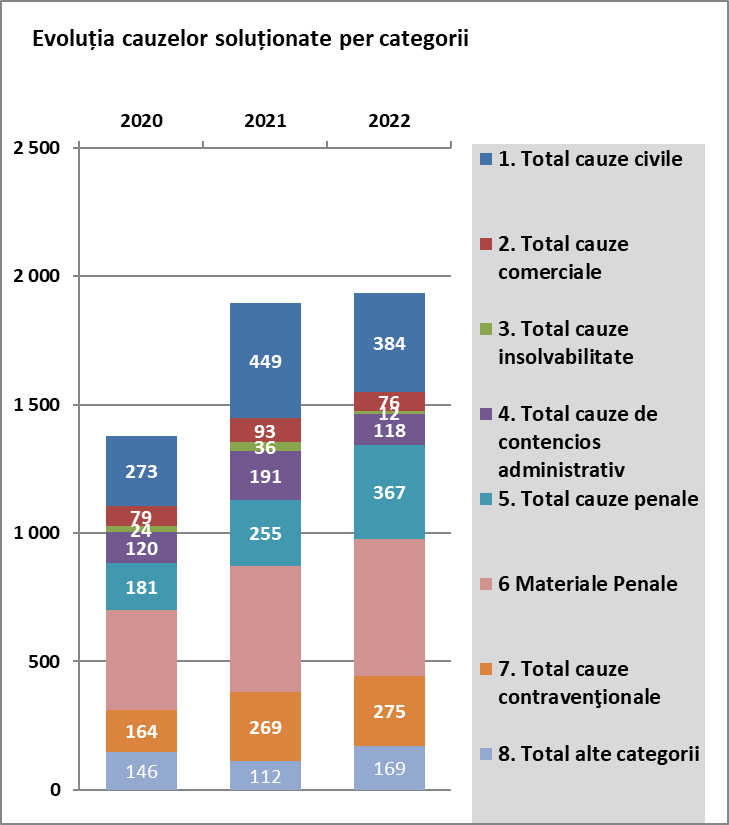    Cu privire la numărul de cauze neexaminate în termen mai mult de 12 luni e necesar de  menționat următoarele.      Din numărul total de cauze pendinte la 31.12.2022, în termen mai puțin de 12 luni de facto se află 2 cauze, care în tabelul „Numărul de cauze înregistrate” se găsesc în coloana în termen: mai mult de 5 ani şi în termen între 2 și 5 ani, şi anume:- 1 cauză de  contencios administrativ cu statutul „Suspendat”;- 1 cauză civilă cu statutul „Suspendat”.    2 cauze, care se regăsesc în coloana „între 2 și 5 ani”, de facto se includ în termenul între 1 și 2 ani, şi anume:- 1 cauză comercială cu statutul „Suspendat”;- 1 cauză civilă cu statutul „Suspendat”. Pentru compararea numărului total de cauze pendinte, se prezintă tabelul pentru trei ani. Cauzele pendinte la situația din 31.12.2020, 31.12.2021 și 31.12.2022  (număr absolut)La sfârșitul anului 2022 semnificativ a crescut numărul de cauze pendinte. Acest fapt se explică prin creșterea numărului cauzelor şi materialelor înregistrate în anul 2022 şi imposibilitatea examinării unor categorii de cauze în perioada stării de urgență, şi anume de pe 02.03.2022 până pe 04.04.2022 (Dispozițiile CSE nr. 5 din 02.03.2022 şi nr. 13 din 31.03.2022)Prin urmare, se prezintă graficul suplimentar:           Evoluția cauzelor pendinte per categorii pentru anii 2020-2022În urma analizei datelor din graficul pentru anul 2022, se evidențiază creșterea numărului de cauze pendinte la sfârșitul anului de raportare - 31.12.2022.1.1.2  Date detaliate per materie.În comparație cu anul 2021, în anul 2022 semnificativ a crescut numărul de cauze penale aflate pe rolul instanței de apel, şi anume cu 204 de cauze mai mult. La subiectul date detaliate per materie, prezentăm graficul suplimentar pentru cele mai frecvente tipuri (subcategorii) de cauze penale pentru anii 2020-2022.            Din numărul total de cauze penale aflate pe rolul instanței de apel în anul 2022, cel mai mare număr de cauze se referă la subcategoria „Infracțiuni din domeniul transporturilor, furtul, huliganismul, vătămare integrității corporale, violența în familie”. Pentru comparația detaliată, se prezintă diagrama cu privire la subcategorii cauze penale aflate pe rolul instanței în anul 2022.Notă: Din circumscripția Curții de Apel Comrat fac parte judecătoriile Comrat şi Cimişlia. Sentințele adoptate de judecătoriile din circumscripție se atacă cu apel și recurs la Curtea de Apel Comrat. Totodată, un număr nesemnificativ din 569 de cauze sunt cauzele penale transmise la rejudecare prin decizia Curţii Supreme de Justiţie.1.2 Indicatorii calitativi. 	La acest compartiment se reflectă ”Deciziile/hotărârile modificate sau casate de instanța de recurs”, fiind extrase de pe pagina-web a Curţii Supreme de Justiţie la situația din 31.12.2018-31.12.2022), cu prezentarea unei analize succinte. Pentru comparație, instanța de apel prezintă tabelul cu numărul de decizii atacate, precum și casate/modificate pentru anii 2018-2022.    În urma analizei detaliate, s-au evidențiat următoarele.   Indicatorul „Rata deciziilor atacate cu recurs” este considerat ca cel mai înalt în anul 2021 și ca cel mai scăzut în anul 2022.    Indicatorul „Rata recursurilor reușite”  este considerat ca cel mai înalt în anul 2018 și ca cel mai scăzut în anul 2020. Astfel este evident faptul, că justițiabilii atacă deciziile Curții de Apel Comrat la Curtea Supremă de Justiție cu un succes specific. Modificările introduse în Codul de procedură civilă (anul 2017) obligă ca încheierile emise de instanțele de apel să fie atacate odată cu decizia finală, emisă în urma examinării apelului pe fondul cauzei, adică se atacă concomitent două acte judecătorești.       Pentru comparație se prezintă graficul suplimentar,      Decizii atacate, casate/modificate pentru anii 2018-2022.Pentru comparație la per categorii și subcategorii se prezintă tabelul suplimentar, Decizii atacate, casate/modificate pentru anii 2020-2022.II. Operativitatea soluționării cauzelor2.1 La acest compartiment se analizează indicatorii de rapiditate a examinării cauzelor - DT şi modul prin care Curtea de Apel Comrat gestionează fluxul cauzelor - CR.  2.2 Mișcarea și durata lichidării stocului.   La subiectul Mișcarea şi durata lichidării stocului, se prezintă toate graficelegenerate pe categorii, extrase din foaia de calcul Excel din Raportul CEPEJ.Mișcarea și durata lichidării stocului total de cauze.      În urma analizei indicatorului DT pentru anul 2022 se constată creșterea nesemnificativă la categoriile:  cauze comerciale, cauze de insolvabilitate, cauze de contencios administrativ. Totodată se constată o creștere mai semnificativă la categoriile: cauze penale, contravenționale.Acest fapt se explică prin creșterea numărului cauzelor şi materialelor înregistrate în anul 2022 (un număr de cauze mai mare decât în anii precedenți) şi imposibilitatea examinării unor categorii de cauze în perioada stării de urgență, şi anume de pe 02.03.2022 până pe 04.04.2022 (Dispozițiile CSE nr. 5 din 02.03.2022 şi nr. 13 din 31.03.2022)          2.3 Rata de variație a lichidării stocului cauzelor pendinte     Se prezintă toate graficele extrase din foaia de calcul Excel din Raportul CEPEJ la acest subiect. Rata de variație a lichidării stocului cauzelor pendinte pentru toate categorii de cauzePentru comparație se prezintă tabelul Evoluția CR per total și per categorii de cauze.         III. Sarcina medie în cadrul instanţei.          La subiectul indicat instanța prezintă graficul din foaia de calcul Excel din Raportul CEPEJ, ce reflectă datele cu privire la numărul de judecători. La fel, instanța prezintă graficul privind coraportul între numărul judecătorilor şi personalul instanței:       În conformitate cu statele de personal, pentru Curtea de Apel Comrat sunt prevăzute 47 (patruzeci și șapte) de unități. La situația din 30.12.2022  în instanța de apel sunt vacante 1  unitate de expeditor și 0,5 de unitate de  operator în sala cu cazane. Executarea funcției de expeditor și de operator în sala cu cazane se asigură prin cumul de către persoanele care dispun de cunoștințe și abilități necesare.       IV. Calitatea serviciilor prestate.În perioada de la 15 august până la 15 septembrie anul 2022 în instanțele judecătorești ale Republicii Moldova a fost desfășurat sondajul cu scop de a evalua calitatea serviciilor judecătorești ce sunt oferite prin utilizarea tehnologiilor informaționale, și de a stabili  perspectivele de îmbunătățire care pot fi realizate în vederea sporirii calității serviciilor judecătorești prin implementarea tehnologiilor informaționale. În cadrul sondajului au fost intervievați 251 de respondenți, dintre care 63 de persoane sunt justițiabili din circumscripția Curții de Apel Comrat.  Rezultatul sondajului a fost analizat și prezentat Consiliului Superior al Magistraturii şi Agenţiei de Administrare a Instanţelor Judecătoreşti.În perioada de la 10 până la 18 noiembrie anul 2022, Curtea de Apel Comrat a desfășurat sondajul prin intermediul Programului Integrat de Gestionare a Dosarelor cu scopul de a evalua indicatorul de performanță – 1.15. Angajamentul personalului instanței. Prin indicatorul dat s-a analizat gradul de motivare și satisfacție a judecătorilor și personalului curţii de apel de condițiile și mediul lucrativ. În sondajul precizat au participat  30 de angajați și judecătorii, care au acces la Programul Integrat de Gestionare a Dosarelor. Rezultatul sondajului a fost analizat și discutat cu angajații instanței la Ședința Anuală de totalizare petrecută la data de 12 ianuarie 2023.În perioada de 24, 25, 26 octombrie și 01, 03 noiembrie Curtea de Apel Comrat adesfășurat evenimentul cu prilejul Zilei Europene a Justiției.  Scopul evenimentelor planificate în cadrul Zilei Europene a Justiției vizează creșterea gradului de conștientizare a opiniei publice cu privire la drepturile civile și mecanismul de funcționare zilnică a sistemului judiciar, menit să asigure implementarea acestor drepturi. Pentru desfășurarea evenimentului dat au fost planificate următoarele acțiuni:Întâlniri cu elevii liceelor de vârsta între 16 – 18 ani,Întâlniri cu studenții Universității de Stat din Comrat,Distribuirea pliantelor informative,Desfășurarea excursiilor ghidate,Colaborare cu Compania Publică «Găgăuzia Radio Televizionu» (GRT).      Reportajul video a fost plasat pe pagina web a instanței în rubrica „Video galerie”.Raportul privind evenimentul cu prilejul Zilei Europene a Justiției a fost prezentat Consiliului Superior al Magistraturii și Agenției de Administrare a Instanțelor Judecătorești.V. Concluzii generale.În tabelul de mai jos se prezintă datele privind principalii indicatori de calitate şi cantitate, comparativ cu anii 2020-2022. Principalii indicatori de performanță pentru anii 2020 – 2022.Propuneri pentru îmbunătățirea eficienței, calității serviciilor instanței.Prin prisma problemelor identificate pe parcursul anilor 2017-2022, administrația Curții de Apel Comrat vine cu următoarele propuneri: 1. Majorarea numărului de judecători la Curtea de Apel Comrat cu 2 unități pentru formarea a 3 colegii judiciare, în total fiind stabilite 9 unități de judecători;2. Majorarea numărului de personal cu 4 unități, și anume 2 de asistenți judiciari și respectiv 2 de grefieri.Prin majorarea numărului de judecători vor fi create condiții pentru specializarea judecătorilor ceea ce va contribui la sporirea calității actului de justiție.Președinte interimaral Curții de Apel Comrat                                                               MIRONOV AndreiEx.: Juravliova Tatiana / Șef al Secției generalizare, sistematizare, monitorizare a practicii judiciare și relații publice tel. 0298 2-69-14AnexăPrezentul Raport a fost elaborat în vederea eficientizării activității Curții de Apel Comrat și creșterii calității justiției ca serviciu public.Indicatorii utilizați în Raportul de analiză includ:Rata de variație a stocului de cauze pendinte (indicatorul CR): Raportul dintre cauzele noi și cauzele soluționate în decursul unei perioade, exprimat în procente. Acest indicator oferă o perspectivă bună asupra modului în care un sistem judiciar (sau o instanță anume) gestionează fluxul său de cauze. 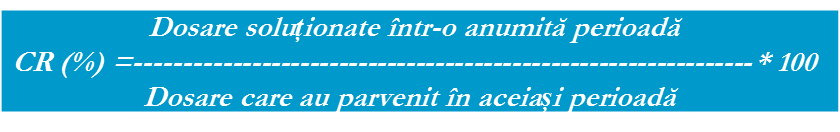 O rată de variație a stocului de cauze pendinte mai mare de 100 % denotă faptul  că numărul cauzelor pendinte descrește, ceea ce este o tendință pozitivă, dacă se acordă atenția cuvenită și aspectelor legate de calitate. Durata lichidării stocului de cauze pendinte (indicatorul DT): compară numărul de cauze soluționate în perioada supusă monitorizării și numărul de cauze nesoluționate la sfârșitul perioadei respective. Indicatorul măsoară rapiditatea cu care Curtea de Apel Comrat examinează cauzele cu care a fost sesizată – adică timpul necesar pentru ca o anumită categorie de cauze să fie soluționate. Indirect, acest indicator poate răspunde la una dintre cele mai frecvente întrebări – care este durata medie a procedurilor. 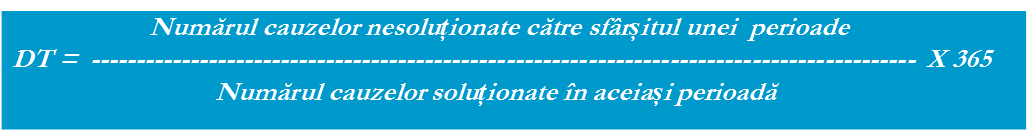 Cauze per judecător (indicatorul CPJ): Numărul de cauze examinate de un judecător în decursul unei perioade de referință. Cauze per personal (CPS): Relația dintre numărul de angajați care servesc într-o instanță în cursul unui an și cauzele soluționate în aceeași instanță până la sfârșitul anului.Vârsta cauzelor pendinte (indicatorul APC): Durata cauzelor active pendinte în fața unei instanțe la un moment dat, măsurată ca număr de ani/zile de la data înregistrării dosarului. Cauzele înregistrate în instanță, însă nesoluționate formează volumul de cauze pendinte al instanței.          Personal per judecător (indicatorul SPJ): numărul de angajați din instanță și numărul de judecători din cadrul acesteia în perioada raportată. Eficiența unei instanțe depinde de cantitatea și calitatea resurselor umane. O repartizare corespunzătoare a personalului auxiliar judiciar va determina creșterea eficienței și calității serviciilor judiciare.		            Rata deciziilor atacate cu apel/recurs și rata deciziilor modificate sau anulate (indicatorul AR, QMD): rata deciziilor atacate cu apel/recurs este considerată exprimată în procente a deciziilor judecătorești contestate raportate la numărul total al deciziilor adoptate într-o anumită perioadă de timp. Rata deciziilor modificate sau anulate este rata exprimată în procente a deciziilor judecătorești modificate sau anulate de instanța ierarhic superioară, în raport cu numărul total al deciziilor adoptate în perioada de referință. Acești indicatori reflectă potențialul limitat al statisticilor judiciare existente în vederea evaluării calității deciziilor. Rata deciziilor contestate și rata recursurilor (care determină modificarea sau anularea deciziilor contestate) urmează a fi interpretate cu mare atenție. Cauze pendinte la începutul anului (număr absolut)Cauze pendinte la începutul anului (număr absolut)Cauze pendinte la începutul anului (număr absolut)Cauze pendinte la începutul anului (număr absolut)Cauze pendinte la începutul anului (număr absolut)Cauze pendinte la începutul anului (număr absolut)Cauze pendinte la începutul anului (număr absolut)Tipul de cauze01.01.2020%01.01.2021%01.01.2022%1. Total cauze civile7538%8933%10130%2. Total cauze comerciale168%135%144%3. Total cauze insolvabilitate11%00%21%4. Total cauze de contencios administrativ2211%197%299%5. Total cauze penale5729%8231%11032%6 Materiale Penale168%3814%3611%7. Total cauze contravenționale105%176%3410%8. Total alte categorii00%104%134%Totalul calculat de cauze197100%268100%339100%Tipul de cauze2020%2021%2022%1. Total cauze civile28720%46624%39419%2. Total cauze comerciale765%945%794%3. Total cauze insolvabilitate232%382%100%4. Total cauze de contencios administrativ1178%20010%1196%5. Total cauze penale20614%28314%45922%6 Materiale Penale41329%48925%56327%7. Total cauze contravenționale17112%28615%27313%8. Total alte categorii15611%1116%1698%Totalul calculat de cauze1 449100%1967100%2066100%Se prezintă graficul Evoluția cauzelor noi per categorii pentru anii 2020-2022Se prezintă graficul Evoluția cauzelor noi per categorii pentru anii 2020-2022Se prezintă graficul Evoluția cauzelor noi per categorii pentru anii 2020-2022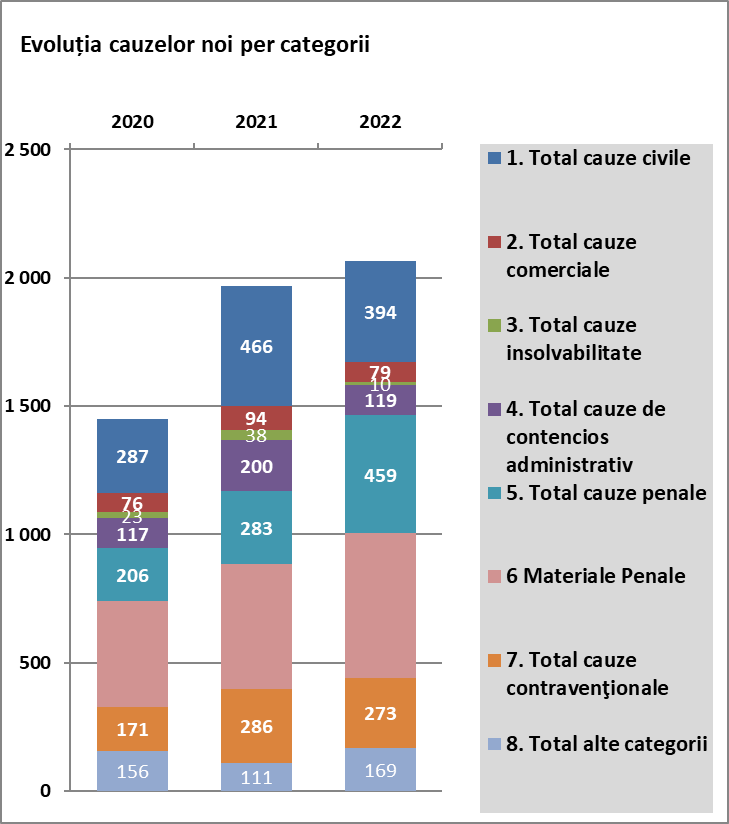 2022I. Cauze pendinte la 1 ianuarieII. Cauze noi înregistrate pe parcur-sul anuluiIII. Cauze soluționate pe parcursul anuluiIV. Cauze pendinte la 31 decem-brieV. Decizii-le atacate cu apel/recursVI. Decizii-le modifi-cate sau anula-te de instanța de apel /recursVII. Rata de varia-ţie a stocului de cauze pendin-teVIII. Durata lichidării stocului de cauze pendinteIX. Rata decizii-lor atacate cu apel/recursX. Rata apelu-rilor reuși-te1. Total cauze civile101394384111881797,5%10622,9%4,4%1a. Restabilirea în funcţie81115471136,4%9746,7%6,7%1b. Desfacerea căsătoriei41114141127,3%2628,6%7,1%2. Total cauze comerciale1479761716296,2%8221,1%2,6%3. Total cauze insolvabilitate21012020120,0%3016,7%0,0%3.a Proceduri de bază 21012000120,0%300,0%0,0%3.b Litigii ce ţin de masa debitoare00000000003.c Alte cereri0000000 0 0 4. Total cauze de contencios administrativ2911911830641099,2%9354,2%8,5%5. Total cauze penale110459367202844380,0%20122,9%11,7%5a. Omoruri41010432100,0%14630,0%20,0%5b. Furturi123735148494,6%14622,9%11,4%6 Materiale Penale36563533663094,7%450,6%0,0%7. Total cauze contravenţio-nale 342732753200100,7%420,0%0,0%8. Total alte categorii131691691300100,0%280,0%0,0%Total calculat339206619344712577293,6%8913,3%3,7%Pentru compararea numărului de cauze aflate pe rol pentru 3 ani, se prezintă tabelul: Cauzele aflate pe rol în perioada anilor 2020-2022 (număr absolut)AnulVolumul de activitate   Numărul de judecători          efectiv lucrațiÎncărcătura calculată dinvolumul total de activitate2020         1646                 5,8                    2842021         2235                 6,5                    3442022         2405                 6,8                    354Tipul de cauze2020%2021%2022%1. Total cauze civile27320%44923%38420%2. Total cauze comerciale796%935%764%3. Total cauze insolvabilitate242%362%121%4. Total cauze de contencios administrativ1209%19110%1186%5. Total cauze penale18113%25513%36719%6 Materiale Penale39128%49126%53328%7. Total cauze contravenționale 16412%26914%27514%8. Total alte categorii14611%1126%1699%Totalul calculat de cauze1 378100%1896100%1934100%AnulSoluționateÎnregistrateRestante laînceputul anuluiRata de soluționare adosarelor20201378144919783,7%20211896196726884,8%20221934206633980,4%Cu privire la evoluția cauzelor e necesar de menționat că numărul de cauze soluționate în  comparare cu anii 2021 și 2020 semnificativ s-a mărit din următoare motive:pe parcursul anului 2022,  în instanță au parvenit mai multe dosare, și anume, cu 99 încomparație cu anul 2021 și cu 617 în comparație cu anul 2020. Urmează de menționat că, prin Dispoziția Comisiei pentru Situații Excepționale a Republicii Moldova nr. 5 din 2 martie 2022        s-a suspendat de drept examinarea de către instanțele de judecată a cauzelor civile, acțiunile în contenciosul administrativ, procese penale;în anul 2021 situația epidemiologică era mai favorabilă, în comparație cu anul 2020, ceeace a permis asigurarea activității în mod obișnuit, cu respectarea normelor sanitar-epidemiologice.Durata medie a cauzelor soluționate pe parcursul lunilor ianuarie- decembrie ale anului 2022.        Restanța dosarelor la 31 decembrie 2022 a constituit  471 de cauze și materiale (adică cu 132 de cauze mai mult decât în anul 2021 și cu 203 de cauze mai mult decât în anul 2020). Se prezintă tabelul: Structura cauzelor pendinte pe rolul instanței la 31.12.2022.Cu privire la evoluția cauzelor e necesar de menționat că numărul de cauze soluționate în  comparare cu anii 2021 și 2020 semnificativ s-a mărit din următoare motive:pe parcursul anului 2022,  în instanță au parvenit mai multe dosare, și anume, cu 99 încomparație cu anul 2021 și cu 617 în comparație cu anul 2020. Urmează de menționat că, prin Dispoziția Comisiei pentru Situații Excepționale a Republicii Moldova nr. 5 din 2 martie 2022        s-a suspendat de drept examinarea de către instanțele de judecată a cauzelor civile, acțiunile în contenciosul administrativ, procese penale;în anul 2021 situația epidemiologică era mai favorabilă, în comparație cu anul 2020, ceeace a permis asigurarea activității în mod obișnuit, cu respectarea normelor sanitar-epidemiologice.Durata medie a cauzelor soluționate pe parcursul lunilor ianuarie- decembrie ale anului 2022.        Restanța dosarelor la 31 decembrie 2022 a constituit  471 de cauze și materiale (adică cu 132 de cauze mai mult decât în anul 2021 și cu 203 de cauze mai mult decât în anul 2020). Se prezintă tabelul: Structura cauzelor pendinte pe rolul instanței la 31.12.2022.Cu privire la evoluția cauzelor e necesar de menționat că numărul de cauze soluționate în  comparare cu anii 2021 și 2020 semnificativ s-a mărit din următoare motive:pe parcursul anului 2022,  în instanță au parvenit mai multe dosare, și anume, cu 99 încomparație cu anul 2021 și cu 617 în comparație cu anul 2020. Urmează de menționat că, prin Dispoziția Comisiei pentru Situații Excepționale a Republicii Moldova nr. 5 din 2 martie 2022        s-a suspendat de drept examinarea de către instanțele de judecată a cauzelor civile, acțiunile în contenciosul administrativ, procese penale;în anul 2021 situația epidemiologică era mai favorabilă, în comparație cu anul 2020, ceeace a permis asigurarea activității în mod obișnuit, cu respectarea normelor sanitar-epidemiologice.Durata medie a cauzelor soluționate pe parcursul lunilor ianuarie- decembrie ale anului 2022.        Restanța dosarelor la 31 decembrie 2022 a constituit  471 de cauze și materiale (adică cu 132 de cauze mai mult decât în anul 2021 și cu 203 de cauze mai mult decât în anul 2020). Se prezintă tabelul: Structura cauzelor pendinte pe rolul instanței la 31.12.2022.Cu privire la evoluția cauzelor e necesar de menționat că numărul de cauze soluționate în  comparare cu anii 2021 și 2020 semnificativ s-a mărit din următoare motive:pe parcursul anului 2022,  în instanță au parvenit mai multe dosare, și anume, cu 99 încomparație cu anul 2021 și cu 617 în comparație cu anul 2020. Urmează de menționat că, prin Dispoziția Comisiei pentru Situații Excepționale a Republicii Moldova nr. 5 din 2 martie 2022        s-a suspendat de drept examinarea de către instanțele de judecată a cauzelor civile, acțiunile în contenciosul administrativ, procese penale;în anul 2021 situația epidemiologică era mai favorabilă, în comparație cu anul 2020, ceeace a permis asigurarea activității în mod obișnuit, cu respectarea normelor sanitar-epidemiologice.Durata medie a cauzelor soluționate pe parcursul lunilor ianuarie- decembrie ale anului 2022.        Restanța dosarelor la 31 decembrie 2022 a constituit  471 de cauze și materiale (adică cu 132 de cauze mai mult decât în anul 2021 și cu 203 de cauze mai mult decât în anul 2020). Se prezintă tabelul: Structura cauzelor pendinte pe rolul instanței la 31.12.2022.Cu privire la evoluția cauzelor e necesar de menționat că numărul de cauze soluționate în  comparare cu anii 2021 și 2020 semnificativ s-a mărit din următoare motive:pe parcursul anului 2022,  în instanță au parvenit mai multe dosare, și anume, cu 99 încomparație cu anul 2021 și cu 617 în comparație cu anul 2020. Urmează de menționat că, prin Dispoziția Comisiei pentru Situații Excepționale a Republicii Moldova nr. 5 din 2 martie 2022        s-a suspendat de drept examinarea de către instanțele de judecată a cauzelor civile, acțiunile în contenciosul administrativ, procese penale;în anul 2021 situația epidemiologică era mai favorabilă, în comparație cu anul 2020, ceeace a permis asigurarea activității în mod obișnuit, cu respectarea normelor sanitar-epidemiologice.Durata medie a cauzelor soluționate pe parcursul lunilor ianuarie- decembrie ale anului 2022.        Restanța dosarelor la 31 decembrie 2022 a constituit  471 de cauze și materiale (adică cu 132 de cauze mai mult decât în anul 2021 și cu 203 de cauze mai mult decât în anul 2020). Se prezintă tabelul: Structura cauzelor pendinte pe rolul instanței la 31.12.2022.Cu privire la evoluția cauzelor e necesar de menționat că numărul de cauze soluționate în  comparare cu anii 2021 și 2020 semnificativ s-a mărit din următoare motive:pe parcursul anului 2022,  în instanță au parvenit mai multe dosare, și anume, cu 99 încomparație cu anul 2021 și cu 617 în comparație cu anul 2020. Urmează de menționat că, prin Dispoziția Comisiei pentru Situații Excepționale a Republicii Moldova nr. 5 din 2 martie 2022        s-a suspendat de drept examinarea de către instanțele de judecată a cauzelor civile, acțiunile în contenciosul administrativ, procese penale;în anul 2021 situația epidemiologică era mai favorabilă, în comparație cu anul 2020, ceeace a permis asigurarea activității în mod obișnuit, cu respectarea normelor sanitar-epidemiologice.Durata medie a cauzelor soluționate pe parcursul lunilor ianuarie- decembrie ale anului 2022.        Restanța dosarelor la 31 decembrie 2022 a constituit  471 de cauze și materiale (adică cu 132 de cauze mai mult decât în anul 2021 și cu 203 de cauze mai mult decât în anul 2020). Se prezintă tabelul: Structura cauzelor pendinte pe rolul instanței la 31.12.2022.Cu privire la evoluția cauzelor e necesar de menționat că numărul de cauze soluționate în  comparare cu anii 2021 și 2020 semnificativ s-a mărit din următoare motive:pe parcursul anului 2022,  în instanță au parvenit mai multe dosare, și anume, cu 99 încomparație cu anul 2021 și cu 617 în comparație cu anul 2020. Urmează de menționat că, prin Dispoziția Comisiei pentru Situații Excepționale a Republicii Moldova nr. 5 din 2 martie 2022        s-a suspendat de drept examinarea de către instanțele de judecată a cauzelor civile, acțiunile în contenciosul administrativ, procese penale;în anul 2021 situația epidemiologică era mai favorabilă, în comparație cu anul 2020, ceeace a permis asigurarea activității în mod obișnuit, cu respectarea normelor sanitar-epidemiologice.Durata medie a cauzelor soluționate pe parcursul lunilor ianuarie- decembrie ale anului 2022.        Restanța dosarelor la 31 decembrie 2022 a constituit  471 de cauze și materiale (adică cu 132 de cauze mai mult decât în anul 2021 și cu 203 de cauze mai mult decât în anul 2020). Se prezintă tabelul: Structura cauzelor pendinte pe rolul instanței la 31.12.2022.Cu privire la evoluția cauzelor e necesar de menționat că numărul de cauze soluționate în  comparare cu anii 2021 și 2020 semnificativ s-a mărit din următoare motive:pe parcursul anului 2022,  în instanță au parvenit mai multe dosare, și anume, cu 99 încomparație cu anul 2021 și cu 617 în comparație cu anul 2020. Urmează de menționat că, prin Dispoziția Comisiei pentru Situații Excepționale a Republicii Moldova nr. 5 din 2 martie 2022        s-a suspendat de drept examinarea de către instanțele de judecată a cauzelor civile, acțiunile în contenciosul administrativ, procese penale;în anul 2021 situația epidemiologică era mai favorabilă, în comparație cu anul 2020, ceeace a permis asigurarea activității în mod obișnuit, cu respectarea normelor sanitar-epidemiologice.Durata medie a cauzelor soluționate pe parcursul lunilor ianuarie- decembrie ale anului 2022.        Restanța dosarelor la 31 decembrie 2022 a constituit  471 de cauze și materiale (adică cu 132 de cauze mai mult decât în anul 2021 și cu 203 de cauze mai mult decât în anul 2020). Se prezintă tabelul: Structura cauzelor pendinte pe rolul instanței la 31.12.2022.Cu privire la evoluția cauzelor e necesar de menționat că numărul de cauze soluționate în  comparare cu anii 2021 și 2020 semnificativ s-a mărit din următoare motive:pe parcursul anului 2022,  în instanță au parvenit mai multe dosare, și anume, cu 99 încomparație cu anul 2021 și cu 617 în comparație cu anul 2020. Urmează de menționat că, prin Dispoziția Comisiei pentru Situații Excepționale a Republicii Moldova nr. 5 din 2 martie 2022        s-a suspendat de drept examinarea de către instanțele de judecată a cauzelor civile, acțiunile în contenciosul administrativ, procese penale;în anul 2021 situația epidemiologică era mai favorabilă, în comparație cu anul 2020, ceeace a permis asigurarea activității în mod obișnuit, cu respectarea normelor sanitar-epidemiologice.Durata medie a cauzelor soluționate pe parcursul lunilor ianuarie- decembrie ale anului 2022.        Restanța dosarelor la 31 decembrie 2022 a constituit  471 de cauze și materiale (adică cu 132 de cauze mai mult decât în anul 2021 și cu 203 de cauze mai mult decât în anul 2020). Se prezintă tabelul: Structura cauzelor pendinte pe rolul instanței la 31.12.2022.Cu privire la evoluția cauzelor e necesar de menționat că numărul de cauze soluționate în  comparare cu anii 2021 și 2020 semnificativ s-a mărit din următoare motive:pe parcursul anului 2022,  în instanță au parvenit mai multe dosare, și anume, cu 99 încomparație cu anul 2021 și cu 617 în comparație cu anul 2020. Urmează de menționat că, prin Dispoziția Comisiei pentru Situații Excepționale a Republicii Moldova nr. 5 din 2 martie 2022        s-a suspendat de drept examinarea de către instanțele de judecată a cauzelor civile, acțiunile în contenciosul administrativ, procese penale;în anul 2021 situația epidemiologică era mai favorabilă, în comparație cu anul 2020, ceeace a permis asigurarea activității în mod obișnuit, cu respectarea normelor sanitar-epidemiologice.Durata medie a cauzelor soluționate pe parcursul lunilor ianuarie- decembrie ale anului 2022.        Restanța dosarelor la 31 decembrie 2022 a constituit  471 de cauze și materiale (adică cu 132 de cauze mai mult decât în anul 2021 și cu 203 de cauze mai mult decât în anul 2020). Se prezintă tabelul: Structura cauzelor pendinte pe rolul instanței la 31.12.2022.Cu privire la evoluția cauzelor e necesar de menționat că numărul de cauze soluționate în  comparare cu anii 2021 și 2020 semnificativ s-a mărit din următoare motive:pe parcursul anului 2022,  în instanță au parvenit mai multe dosare, și anume, cu 99 încomparație cu anul 2021 și cu 617 în comparație cu anul 2020. Urmează de menționat că, prin Dispoziția Comisiei pentru Situații Excepționale a Republicii Moldova nr. 5 din 2 martie 2022        s-a suspendat de drept examinarea de către instanțele de judecată a cauzelor civile, acțiunile în contenciosul administrativ, procese penale;în anul 2021 situația epidemiologică era mai favorabilă, în comparație cu anul 2020, ceeace a permis asigurarea activității în mod obișnuit, cu respectarea normelor sanitar-epidemiologice.Durata medie a cauzelor soluționate pe parcursul lunilor ianuarie- decembrie ale anului 2022.        Restanța dosarelor la 31 decembrie 2022 a constituit  471 de cauze și materiale (adică cu 132 de cauze mai mult decât în anul 2021 și cu 203 de cauze mai mult decât în anul 2020). Se prezintă tabelul: Structura cauzelor pendinte pe rolul instanței la 31.12.2022.Numărul de cauze înregistrate în 2022:Numărul de cauze înregistrate în 2022:Numărul de cauze înregistrate în 2022:Numărul de cauze înregistrate în 2022:Numărul de cauze înregistrate în 2022:Numărul de cauze înregistrate în 2022:Numărul de cauze înregistrate în 2022:Numărul de cauze înregistrate în 2022:Numărul de cauze înregistrate în 2022:Tipul de cauzeMai puțin de 1 an% din totalÎntre 1 și 2 ani% din totalÎntre 2 și 5 ani% din totalMai mult de 5 ani% din total1. Total cauze civile10121,44%71,49%30,64%00,00%1a. Restabilirea în funcţie30,64%10,21%00,00%00,00%1b. Desfacerea căsătoriei10,21%00,00%00,00%00,00%2. Total cauze comerciale163,40%00,00%10,21%00,00%3. Total cauze insolvabilitate00,00%00,00%00,00%00,00%3.a Proceduri de bază00,00%00,00%00,00%00,00%3.b Litigii ce ţin de masa debitoare00,00%00,00%00,00%00,00%3.c Alte cereri00,00%00,00%00,00%00,00%4. Total cauze de contencios administrativ285,94%10,21%00,00%10,21%5. Total cauze penale18638,85%143,61%20,42%00,00%5a. Omoruri40,85%00,00%00,00%00,00%5b. Furturi122,55%20,42%00,00%00,00%6 Materiale Penale6614,01%00,00%00,00%00,00%7. Total cauze contravenţionale326,37%00,42%00,00%00,00%8. Total alte categorii132,55%00,21%00,00%00,00%8.1 Procedura specială51,06%00,00%00,00%00,00%8.1.1 Ordonanţe de protecție10,21%00,00%00,00%00,00%8.2 Ordonanţe00,00%00,00%00,00%00,00%8.3 Materiale p/d executarea hotărîrilor judecătorești61,06%00,21%00,00%00,00%8.4 Recuzări, abţineri, strămutări00,00%00,00%00,00%00,00%8.4 Altele20,42%00,00%00,00%00,00%9.0  Total Cereri00,00%00,00%00,00%00,00%9.1 Cereri  cu statul ”repartizate”00,00%00,00%00,00%00,00%9.2 Cereri la care nu s-a dat curs, refuzate și restituite00,00%00,00%00,00%00,00%Totalul calculat de cauze44292,57%225,94%61,27%10,21%471471471Tipul de cauzeTipul de cauze31.12.202031.12.202031.12.202131.12.202131.12.202231.12.2022Tipul de cauzeTipul de cauzenumărul%nr.%numărul%1.Total cauze civile8933%10631%24%24%2.Total cauze comerciale135%144%4%4%3.Total cauze insolvabilitate00%21%0%0%4.Total cauze de contencios administrativ197%288%6%6%5.Total cauze penale8231%11032%43%43%6.Materiale penale3814%3611%14%14%7.Total cauze contravenționale176%3410%7%7%8.Total  alte categorii104%93%3%3%       Total:       Total:268100%339100%471100%Cauze penaleCauze penaleCauze penaleanul 2020anul 2020anul 2021anul 2021anul 2022anul 2022№Subcategoriiart. CP RMtotal%total%total%Infracțiuni din domeniul transporturilorart. 262-26418633%13841%18433%Furtul art. 186156%3811%499%Huliganismulart. 287208%4112%437%Vătămare integrității corporaleart. 151-153, 155-157156%257%386%Violența în familieart. 2011166%154%315%Excrocherie art. 190145%82%224%Violul art. 171208%134%214%Omor intenționatart. 145114%4212%112%Jaful art. 187114%144%112%Tâlhărie art. 18852%41%30,5%Trafic de ființă umane/copiiart. 165-1651, 20610,1%21%20,5%Alte subcategorii 4918%257%15427%           Total:           Total:           Total:263100%365100%569100%ProceduraAnii de raportareAnii de raportareAnii de raportareAnii de raportareAnii de raportareProcedura20182019202020212022Total cauze soluționate13321517137818961934Numărul de hotărâri/decizii/încheieri ale Curții de Apel Comrat atacate la Curtea Supremă de Justiție 197210202298257Indicatorul „Rata deciziilor atacate cu recurs”  14,8%13,8%14,7%15,7%13,3%Decizii casate/modificate5857497772Indicatorul „Rata recursurilor reușite”  în %4,4%3,7%3,6%4,1%3,7%Categorii de cauze202020202020202020202021202120212021202120222022202220222022Categorii de cauzesoluționatecontestaterata %casate/modificaterata %soluționatecontestaterata %casate/modificaterata %soluționatecontestaterata %casate/modificaterata %1.Total cauze civile273745,37120,874491045,48130,68384884,55170,881a. Restabilirea  în funcție1060,4360,432270,36001570,3610,051b. Desfacerea căsătoriei1910,0710,071820,10001440,2010,052. Total cauze comerciale79141,0120,1493211,1050,2676160,8320,103. Total cauze insolvabilitate2420,14003600001220,10003a. Proceduri de bază 2420,14003600001220,10003b. Litigii ce țin de masa debitoare 0000000000000003c. Alte cereri 0000000000000004. Total cauze de contencios administrativ 120382,7590,65191713,74211,10118643,31100,525. Total cauze penale181664,78261,88255944,95382,00367844,34432,225a. Omoruri620,1420,141250,2620,101030,1620,105b. Furturi 1440,2920,141950,2630,153580,4140,216. Materiale penale39160,430049180,420053330,16007. Total cauze contravenționale1640000269000027500008. Total alte categorii14620,140011200001690000Total 137820214,7493,6189629815,7774,1193425713,3723,7Totalul calculat de cauzeTotalul calculat de cauze202020212022NOI1 4491 9672 066SOLUȚIONATE1 3781 8961 934PENDINTE268339471Rata de variaţie a stocului de cauze pendinte (CR)95%96%94%Durata lichidării stocului de cauze pendinte (DT)7165891. Total cauze civile1. Total cauze civile202020212022NOI287466394SOLUȚIONATE273449384PENDINTE89106111Rata de variaţie a stocului de cauze pendinte (CR)95%96%97%Durata lichidării stocului de cauze pendinte (DT)119861062. Total cauze comerciale202020212022NOI769479SOLUȚIONATE799376PENDINTE131417Rata de variaţie a stocului de cauze pendinte (CR)104%99%96%Durata lichidării stocului de cauze pendinte (DT)6055823. Total cauze insolvabilitate202020212022NOI233810SOLUȚIONATE243612PENDINTE020Rata de variaţie a stocului de cauze pendinte (CR)104%95%120%Durata lichidării stocului de cauze pendinte (DT)1520304. Total cauze de contencios administrativ202020212022NOI117200119SOLUȚIONATE120191118PENDINTE192830Rata de variaţie a stocului de cauze pendinte (CR)103%96%99%Durata lichidării stocului de cauze pendinte (DT)5854935. Total cauze penale202020212022NOI206283459SOLUȚIONATE181255367PENDINTE82110202Rata de variaţie a stocului de cauze pendinte (CR)88%90%80%Durata lichidării stocului de cauze pendinte (DT)1651572016. Total cauze contravenţionale 202020212022NOI171286273SOLUȚIONATE164269275PENDINTE173466Rata de variaţie a stocului de cauze pendinte (CR)96%94%101%Durata lichidării stocului de cauze pendinte (DT)3846887. Total alte categorii202020212022NOI156111169SOLUȚIONATE146112169PENDINTE10913Rata de variaţie a stocului de cauze pendinte (CR)94%101%100%Durata lichidării stocului de cauze pendinte (DT)252928Evoluția DT per total și per categorii de cauzeEvoluția DT per total și per categorii de cauzeEvoluția DT per total și per categorii de cauzeEvoluția DT per total și per categorii de cauze2020202120221. Total cauze civile119861062. Total cauze comerciale6055823. Total cauze insolvabilitate1520304. Total cauze de contencios administrativ5854935. Total cauze penale1651572016. Total cauze contravenţionale 3846887. Total alte categorii252928Totalul calculat de cauze716589Evoluția CR per total și per categorii de cauze.Evoluția CR per total și per categorii de cauze.Evoluția CR per total și per categorii de cauze.Evoluția CR per total și per categorii de cauze.2020202120221. Total cauze civile95,1%96,4%97,5%2. Total cauze comerciale103,9%98,9%96,2%3. Total cauze insolvabilitate104,3%94,7%120,0%4. Total cauze de contencios administrativ102,6%95,5%99,2%5. Total cauze penale87,9%90,1%80,0%6. Total cauze contravenţionale 95,9%94,1%100,7%7. Total alte categorii93,6%100,9%100,0%Rata de variaţie a stocului de cauze pendinte (CR)95,1%96,4%93,6%       Indicatori de performanță HR       Indicatori de performanță HR2020202120221.Judecători5,756,506,802.Asistenți judiciari 12,5013,2013,503.Personalul non-judiciar18,0018,0018,504.Numărul total al angajaților30,5031,2032,005.Rata asistenți judiciari / Judecător2,172,031,996.Rata personal non-judiciar / Judecător3,132,772,727.Rata angajați / Judecător5,304,804,71202020212022NOI1 4491 9672 066SOLUȚIONATE1 3781 8961 934PENDINTE268339471CR95%96%94%DT (în zile)716589Judecători5,756,506,80Asistenți judiciari 12,5013,2013,50Personalul non-judiciar18,0018,0018,50Numărul total al angajaților30,5031,2032,00Rata asistenți judiciari / Judecător2,172,031,99Rata personal non-judiciar / Judecător3,132,772,72Rata angajați / Judecător5,304,804,71Cost / Cauză (MDL)6 1484 7395 121Cauze noi / Judecător252303304Cauze soluționate / Judecător 240292284Cauze soluționate / angajat 456160Activitățile de instruire (ore per persoană)425164